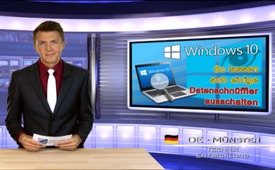 Windows 10: Taким образом можно исключить некоторый шпионаж данных.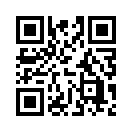 Вчера в передаче «Эксперты предостерегают: руки прочь от Windows 10», мы озвучили мнение экспертов, которые осветили и разоблачили новую операционную систему Windows 10 как целенаправленное средство для тотального контроля и слежки за гражданами.
Вы можете посмотреть и распространить эту передачу под ссылкой:Вчера в передаче «Эксперты предостерегают: руки прочь от Windows 10», мы озвучили мнение экспертов, которые осветили и разоблачили новую операционную систему Windows 10 как целенаправленное средство для тотального контроля и слежки за гражданами.
Вы можете посмотреть и распространить эту передачу под ссылкой: 


Каждый, кто уже из добрых побуждений установил Windows 10, нo не желает передачу данных для Microsoft, может в этой системе предпринять некоторую установку в защиту данных пользователя.
Как, однако сообщает известный блог технологий «Ars Technica», проведенные практические тесты показывают, что передачу данных пользователя к Microsoft можно ограничить, но не возможно полностью отключить. Иными словами: даже IT- специалисты не могут гарантировать, что с помощью имеющихся параметров защиты пользователя можно действительно достичь желанного результата.

Какие настройки в системе Windows 10 должны быть предприняты, чтобы достичь повышенной конфиденциальности информации, Вам здесь шаг за шагом объяснит специалист по компьютерам:

Тот, кто в системе Windows10 хочет ограничить передачу данных пользователя в веб-серверы Microsoft, должен на многих местах стать активным. Теперь мы пройдемся по некоторым параметрам, и я объясню Вам при этом, какие мероприятия положительно влияют на защиту данных Вашей рабочей станции Windows10:

Мы сначала открываем информационный центр в панели задач в нижнем правом углу и нажимаем «Все установки» Там мы выбираем опцию «Защита данных». В разделе «Общие» мы видим в верхней настройке, что Ваш компьютер Windows10 связан с уникальным идентификационным номером. Таким образом Microsoft и все партнеры-рекламодатели всегда могут идентифицировать Вас в интернете. Если Вы этого не хотите, ставьте опцию на «Выкл.»

Как показывает третья опция в конфиденциальной опции, в Windows10 активна программа, которая протоколирует Ваш ввод данных с клавиатуры и отправляет в Microsoft. Здесь сложно проверить, пресекается ли с постановкой на «Выкл.» полное протоколирование данных. Если Вы не желаете никаких дальнейших опций к Вашему письменному поведению посылать на Microsoft-сервер, то установите опцию на «Выкл.».

В нижней установке речь опять идёт о персональной рекламе. Если Вы не желаете этого, ставьте опцию также на «Выкл.»

Далее мы переходим на область защиты данных «Позиция». Если Вы не хотите, чтобы различные программы получили доступ, вычитывая географическое положение вашего компьютера, выберите «Изменить», а затем параметр «ВЫКЛ.». 
Дальше продолжаем с установками защиты данных на «камеру». Если Вы не хотите, чтобы программы без Вашего согласия заходили в присоединенную камеру Вашего компьютера, также установите параметр на «Выкл.»

То же мы применяем и в следующей установке для Вашего «микрофона» и радиоприема.

В разделе «Обратная связь и диагностика» можно регулировать численность обратной связи. Итак ‒ насколько часто Windows надлежит требовать у Вас ответа? Однако, что же точнее нужно понимать под обратной связью, этому нет точного объяснения. Ставьте поэтому опцию также на «Никогда» если Вы на Windows никакие отклики не желаете давать.

Тем не менее самые важные опции к диагностическим данным и данным использования, здесь полностью невозможно исключить. Вы можете выбирать между «Полностью», «Улучшенный» и «Просто». Если Вы как можно меньше устройств и пользовательских данных желаете отдавать в корпорацию Mайкрософт, то установите на «Просто».

Наконец мы бросаем еще взгляд на  поискового ассистента данных «Cortana», который также является  частью операционной системы Windows. Он анализирует весь Ваш личный поисковый ввод и грамотно связывает и комбинирует их друг с другом. Если Вы не желаете этого, нажмите в поиск Вашей панели задач, затем выберите символ шестерни и нажмите опцию «Выкл.»

Это в известной мере действительный  путь, как Вы в Windows 10 можете предпринять некоторые установки защиты данных.от esИсточники:www.golem.de/news/privatsphaere-windows-10-telefoniert-zu-viel-nach-hause-1508-115575.html
www.arstechnica.com/information-technology/2015/08/even-when-told-not-to-windows-10-just-cant-stop-talking-to-microsoft/Может быть вас тоже интересует:---Kla.TV – Другие новости ... свободные – независимые – без цензуры ...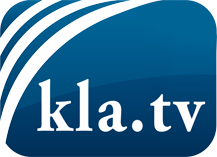 О чем СМИ не должны молчать ...Мало слышанное от народа, для народа...регулярные новости на www.kla.tv/ruОставайтесь с нами!Бесплатную рассылку новостей по электронной почте
Вы можете получить по ссылке www.kla.tv/abo-ruИнструкция по безопасности:Несогласные голоса, к сожалению, все снова подвергаются цензуре и подавлению. До тех пор, пока мы не будем сообщать в соответствии с интересами и идеологией системной прессы, мы всегда должны ожидать, что будут искать предлоги, чтобы заблокировать или навредить Kla.TV.Поэтому объединитесь сегодня в сеть независимо от интернета!
Нажмите здесь: www.kla.tv/vernetzung&lang=ruЛицензия:    Creative Commons License с указанием названия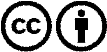 Распространение и переработка желательно с указанием названия! При этом материал не может быть представлен вне контекста. Учреждения, финансируемые за счет государственных средств, не могут пользоваться ими без консультации. Нарушения могут преследоваться по закону.